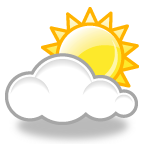 気象遭難対策講習会2015 参加者募集のお知らせ愛知県山岳連盟会長　安藤　武典主催：愛知県山岳連盟名義後援(申請中)：愛知県教育委員会山では、天気が荒れると予定が遅れたり、遭難することがあります。最悪の場合は死亡事故に至る場合もあります。これらを気象遭難と呼んで、山登りをする人が最も注意すべきことの一つです。最近の山登りの事故原因は、道迷い30％、転落・滑落30％、病気20%、その他20％です。これらの原因をさらに遡ると、天候の変化に関する知識不足や天気予測の甘さなどが本当の原因であることが専門家から指摘されています。愛知県山岳連盟では、少しでも天気に関心をもっていただき、天気の情報を有効に活用して、安全で楽しい登山ができるような講習会を企画しました。関心のある方お誘いあわせの上、ぜひご参加ください！1.日時：2015年7月18 (土) 13:00～17:00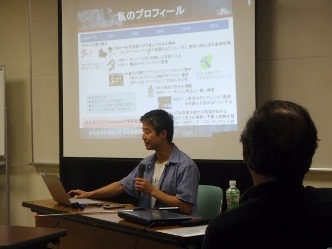 2.会場：愛知県スポーツ会館・大会議室3.参加資格：どなたでも参加できます。4.参加費：・愛知県山岳連盟会員･･･・1,000円・愛知県山岳連盟会員外･･･2,000円5.募集定員：120名(先着順。定員になりしだい締め切ります。)6.講師：ＮＰＯ法人　ウェザーフロンティア東海　気象予報士　大矢康裕氏＊講師サポート：ＮＰＯ法人　ウェザーフロンティア東海  上松理事長、他数名7.内容：8.持ち物：筆記用具、赤と青の色鉛筆(もしくはフェルトペン)9.その他：・事前に講習会資料をご希望の方は「気象遭難対策講習会2015 参加申込書」にその旨をご記入ください。　ご自宅のパソコンへ資料を配信します。　ただし動画などを含む電子データのため、かなりの大容量となることをご承知おきください。10.お申し込み期限：2015年7月10日(金)11.お申し込み＆お問い合わせ：・下記「気象遭難対策講習会2015 参加申込書」に必要事項をご記入の上、E-mailもしくはFax.にて  お申込みください(なるべくE-mailでのお申込みをお願いいたします)・担当：岩瀬幹生　・E-mail：mikio.iwase@nifty.com  ・Fax.：050-3737-7326＊先回の様子は、愛知県山岳連盟ＨＰより、気象遭難対策講習会2014 レポートをご覧ください。******************************************************************************************************別紙気象遭難対策講習会2015 参加申込書上記の個人情報は、本目的以外には使用しません。個人情報が流出しないよう、十分配慮いたします。お申し込み先：気象遭難対策講習会2015担当　岩瀬幹生・E-mail：mikio.iwase@nifty.com  ・Fax.：050-3737-7326No.ふりがな/氏名所属山岳会or 未所属自宅TEL or携帯TELE-mail事前に資料希望の方は〇備考12345